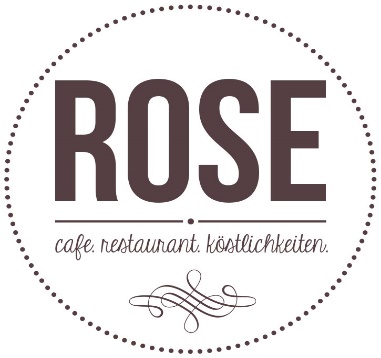 Cafe Restaurant Rose macht vom 6. August bis einschließlich 28. August Betriebsurlaub.Am 1. Sonntag im September wird unser monatlicher Motto-BRUNCH wieder stattfinden.Termine:5. September 2021 	Wild würziger Beeren Brunch3. Oktober 2021 	Schätze aus Natur & Küche/ Erntedank-Brunch7. November 2021 	Wohltuender BRUNCH für Körper, Geist und Seele5. Dezember 2021 	Vor Nikolaus-Brunch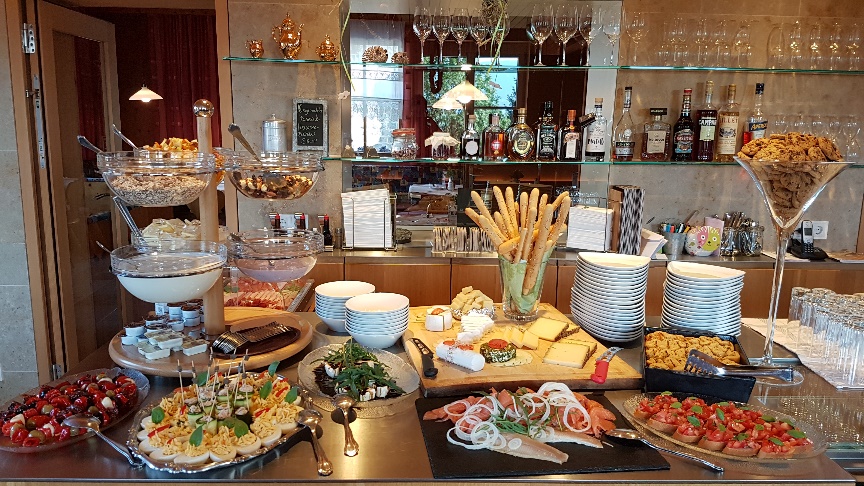 Auf Eure Reservierung freut sich das Rosen-Team unter Tel. 05516/2054.